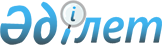 О внесении изменений в решение Казыгуртского районного маслихата от 31 декабря 2019 года № 53/326-VІ "О бюджете сельских округов на 2020-2022 годы"
					
			С истёкшим сроком
			
			
		
					Решение Казыгуртского районного маслихата Туркестанской области от 10 сентября 2020 года № 62/382-VI. Зарегистрировано Департаментом юстиции Туркестанской области 2 октября 2020 года № 5825. Прекращено действие в связи с истечением срока
      В соответствии с пунктом 4 статьи 109-1 Бюджетного кодекса Республики Казахстан от 4 декабря 2008 года, подпунктом 1) пункта 1 статьи 6 Закона Республики Казахстан от 23 января 2001 года "О местном государственном управлении и самоуправлении в Республике Казахстан"и решением Казыгуртского районного маслихата от "28" августа 2020 года № 61/376-VI "О внесении изменений в решение от 20 декабря 2019 года № 52/317-VI "Об районном бюджете на 2020-2022 годы" Казыгуртского районного маслихата, зарегистрированного в Реестре государственной регистрации нормативных правовых актов за № 5775, Казыгуртский районный маслихат РЕШИЛ:
      1. Внести в решение Казыгуртского районного маслихата от 31 декабря 2019 года № 53/326-VI "О бюджете сельских округов на 2020-2022 годы" (зарегистрировано в Реестре государственной регистрации нормативных правовых актов за № 5367, опубликовано 20 января 2020 года в газете "Казыгурт тынысы" и в Эталонном контрольном банке нормативных правовых актов Республики Казахстан в электронном виде 13 января 2020 года) следующие изменения:
      Пункты 1, 3, 5, 7, 9, 11, 13, 15, 17, 19, 21, 23 и 25 к настоящему решению изложить в новой редакции:
      "1. Утвердить бюджет сельского округа Казыгурт на 2020-2022 годы согласно приложению 1 соответственно, в том числе на 2020 год в следующих объемах:
      1) доходы – 650 747 тысяч тенге:
      налоговые поступления – 44 626 тысяч тенге;
      неналоговые поступления – 328 тысяч тенге;
      поступления от продажи основного капитала – 0; 
      поступления трансфертов – 605 793 тысяч тенге;
      2) затраты – 656 156 тысяч тенге; 
      3) чистое бюджетное кредитование – 0:
      бюджетные кредиты – 0;
      погашение бюджетных кредитов – 0;
      4) сальдо по операциям с финансовыми активами – 0:
      приобретение финансовых активов – 0;
      поступления от продажи финансовых активов государства – 0;
      5) дефицит (профицит) бюджета – -5 409 тысяч тенге;
      6) финансирование дефицита (использование профицита) бюджета –5 409 тысяч тенге: 
      поступления займов – 0;
      погашение займов – 0;
      используемые остатки бюджетных средств – 5 409 тысяч тенге.
      2. Утвердить бюджет сельского округа Сарапхана на 2020-2022 годы согласно приложению 2 соответственно, в том числе на 2020 год в следующих объемах:
      1) доходы – 268 814 тысяч тенге:
      налоговые поступления – 10 147 тысяч тенге;
      неналоговые поступления – 72 тысяч тенге;
      поступления от продажи основного капитала – 0; 
      поступления трансфертов – 258 595 тысяч тенге;
      2) затраты – 271 902 тысяч тенге; 
      3) чистое бюджетное кредитование – 0:
      бюджетные кредиты – 0;
      погашение бюджетных кредитов – 0;
      4) сальдо по операциям с финансовыми активами– 0:
      приобретение финансовых активов – 0;
      поступления от продажи финансовых активов государства – 0;
      5) дефицит (профицит) бюджета – -3 088 тысяч тенге;
      6) финансирование дефицита (использование профицита) бюджета – 3 088 тысяч тенге:
      поступления займов – 0;
      погашение займов – 0;
      используемые остатки бюджетных средств – 3 088 тысяч тенге.
      3. Утвердить бюджет сельского округа Алтынтобе на 2020-2022 годы согласно приложению 3 соответственно, в том числе на 2020 год в следующих объемах:
      1) доходы – 128 442 тысяч тенге:
      налоговые поступления – 7 439 тысяч тенге;
      неналоговые поступления – 72 тысяч тенге;
      поступления от продажи основного капитала – 0; 
      поступления трансфертов – 120 931 тысяч тенге;
      2) затраты – 129 158 тысяч тенге; 
      3) чистое бюджетное кредитование – 0:
      бюджетные кредиты – 0;
      погашение бюджетных кредитов – 0;
      4) сальдо по операциям с финансовыми активами– 0:
      приобретение финансовых активов – 0;
      поступления от продажи финансовых активов государства – 0;
      5) дефицит (профицит) бюджета – -716 тысяч тенге;
      6) финансирование дефицита (использование профицита) бюджета – 716 тысяч тенге: 
      поступления займов – 0;
      погашение займов – 0;
      используемые остатки бюджетных средств – 716 тысяч тенге. 
      4. Утвердить бюджет сельского округа Карабау на 2020-2022 годы согласно приложению 4 соответственно, в том числе на 2020 год в следующих объемах:
      1) доходы – 198 347 тысяч тенге:
      налоговые поступления – 3 077 тысяч тенге;
      неналоговые поступления – 64 тысяч тенге;
      поступления от продажи основного капитала – 0; 
      поступления трансфертов – 195 206 тысяч тенге;
      2) затраты – 201 377 тысяч тенге; 
      3) чистое бюджетное кредитование – 0:
      бюджетные кредиты – 0;
      погашение бюджетных кредитов – 0;
      4) сальдо по операциям с финансовыми активами– 0:
      приобретение финансовых активов – 0;
      поступления от продажи финансовых активов государства – 0;
      5) дефицит (профицит) бюджета – -3 030 тысяч тенге;
      6) финансирование дефицита (использование профицита) бюджета – 3 030 тысяч тенге:
      поступления займов – 0;
      погашение займов – 0;
      используемые остатки бюджетных средств – 3 030 тысяч тенге.
      5. Утвердить бюджет сельского округа Сабыр Рахимова на 2020-2022 годы согласно приложению 5 соответственно, в том числе на 2020 год в следующих объемах:
      1) доходы – 138 505 тысяч тенге:
      налоговые поступления – 4 728 тысяч тенге;
      неналоговые поступления – 42 тысяч тенге;
      поступления от продажи основного капитала – 0; 
      поступления трансфертов – 133 735 тысяч тенге;
      2) затраты – 138 773 тысяч тенге; 
      3) чистое бюджетное кредитование – 0:
      бюджетные кредиты – 0;
      погашение бюджетных кредитов – 0;
      4) сальдо по операциям с финансовыми активами– 0:
      приобретение финансовых активов – 0;
      поступления от продажи финансовых активов государства – 0;
      5) дефицит (профицит) бюджета – - 268 тысяч тенге;
      6) финансирование дефицита (использование профицита) бюджета – 268 тысяч тенге: 
      поступления займов – 0;
      погашение займов – 0;
      используемые остатки бюджетных средств – 268 тысяч тенге.
      6. Утвердить бюджет сельского округа Каракозы Абдалиева на 2020-2022 годы согласно приложению 6 соответственно, в том числе на 2020 год в следующих объемах:
      1) доходы – 300 477 тысяч тенге:
      налоговые поступления – 6 476 тысяч тенге;
      неналоговые поступления – 104 тысяч тенге;
      поступления от продажи основного капитала – 0; 
      поступления трансфертов – 293 897 тысяч тенге;
      2) затраты – 302 205 тысяч тенге; 
      3) чистое бюджетное кредитование – 0:
      бюджетные кредиты – 0;
      погашение бюджетных кредитов – 0;
      4) сальдо по операциям с финансовыми активами– 0:
      приобретение финансовых активов – 0;
      поступления от продажи финансовых активов государства – 0;
      5) дефицит (профицит) бюджета – -1 728 тысяч тенге;
      6) финансирование дефицита (использование профицита) бюджета – 1 728 тысяч тенге: 
      поступления займов – 0;
      погашение займов – 0;
      используемые остатки бюджетных средств – 1 728 тысяч тенге.
      7. Утвердить бюджет сельского округа Кызылкия на 2020-2022 годы согласно приложению 7 соответственно, в том числе на 2020 год в следующих объемах:
      1) доходы – 286 166 тысяч тенге:
      налоговые поступления – 5 560 тысяч тенге;
      неналоговые поступления – 72 тысяч тенге;
      поступления от продажи основного капитала – 0; 
      поступления трансфертов – 280 534 тысяч тенге;
      2) затраты – 287 067 тысяч тенге; 
      3) чистое бюджетное кредитование – 0:
      бюджетные кредиты – 0;
      погашение бюджетных кредитов – 0;
      4) сальдо по операциям с финансовыми активами– 0:
      приобретение финансовых активов – 0;
      поступления от продажи финансовых активов государства – 0;
      5) дефицит (профицит) бюджета – -901 тысяч тенге;
      6) финансирование дефицита (использование профицита) бюджета –901 тысяч тенге: 
      поступления займов – 0;
      погашение займов – 0;
      используемые остатки бюджетных средств – 901 тысяч тенге.
      8. Утвердить бюджет сельского округа Шанак на 2020-2022 годы согласно приложению 8 соответственно, в том числе на 2020 год в следующих объемах:
      1) доходы – 125 504 тысяч тенге:
      налоговые поступления – 2 217 тысяч тенге;
      неналоговые поступления – 27 тысяч тенге;
      поступления от продажи основного капитала – 0; 
      поступления трансфертов – 123 260 тысяч тенге;
      2) затраты – 126 230 тысяч тенге; 
      3) чистое бюджетное кредитование – 0:
      бюджетные кредиты – 0;
      погашение бюджетных кредитов – 0;
      4) сальдо по операциям с финансовыми активами– 0:
      приобретение финансовых активов – 0;
      поступления от продажи финансовых активов государства – 0;
      5) дефицит (профицит) бюджета – -726 тысяч тенге;
      6) финансирование дефицита (использование профицита) бюджета – 726 тысяч тенге: 
      поступления займов – 0;
      погашение займов – 0;
      используемые остатки бюджетных средств – 726 тысяч тенге.
      9. Утвердить бюджет сельского округа Шарбулак на 2020-2022 годы согласно приложению 9 соответственно, в том числе на 2020 год в следующих объемах:
      1) доходы –107 165 тысяч тенге:
      налоговые поступления – 3 475 тысяч тенге;
      неналоговые поступления – 45 тысяч тенге;
      поступления от продажи основного капитала – 0; 
      поступления трансфертов – 103 645 тысяч тенге;
      2) затраты – 107 829 тысяч тенге; 
      3) чистое бюджетное кредитование – 0:
      бюджетные кредиты – 0;
      погашение бюджетных кредитов – 0;
      4) сальдо по операциям с финансовыми активами– 0:
      приобретение финансовых активов – 0;
      поступления от продажи финансовых активов государства – 0;
      5) дефицит (профицит) бюджета – -664 тысяч тенге;
      6) финансирование дефицита (использование профицита) бюджета – 664 тысяч тенге: 
      поступления займов – 0;
      погашение займов – 0;
      используемые остатки бюджетных средств – 664 тысяч тенге.
      10. Утвердить бюджет сельского округа Жанабазар на 2020-2022 годы согласно приложению 10 соответственно, в том числе на 2020 год в следующих объемах:
      1) доходы – 245 452 тысяч тенге:
      налоговые поступления – 7 355 тысяч тенге;
      неналоговые поступления –150 тысяч тенге;
      поступления от продажи основного капитала – 0; 
      поступления трансфертов – 237 947 тысяч тенге;
      2) затраты – 246 731 тысяч тенге; 
      3) чистое бюджетное кредитование – 0:
      бюджетные кредиты – 0;
      погашение бюджетных кредитов – 0;
      4) сальдо по операциям с финансовыми активами– 0:
      приобретение финансовых активов – 0;
      поступления от продажи финансовых активов государства – 0;
      5) дефицит (профицит) бюджета – -1 279 тысяч тенге;
      6) финансирование дефицита (использование профицита) бюджета – 1 279 тысяч тенге: 
      поступления займов – 0;
      погашение займов – 0;
      используемые остатки бюджетных средств – 1 279 тысяч тенге.
      11. Утвердить бюджет сельского округа Турбат на 2020-2022 годы согласно приложению 11 соответственно, в том числе на 2020 год в следующих объемах:
      1) доходы – 209 121 тысяч тенге:
      налоговые поступления – 4 388 тысяч тенге;
      неналоговые поступления – 119 тысяч тенге;
      поступления от продажи основного капитала – 0; 
      поступления трансфертов – 204 614 тысяч тенге;
      2) затраты – 209 814 тысяч тенге; 
      3) чистое бюджетное кредитование – 0:
      бюджетные кредиты – 0;
      погашение бюджетных кредитов – 0;
      4) сальдо по операциям с финансовыми активами– 0:
      приобретение финансовых активов – 0;
      поступления от продажи финансовых активов государства – 0;
      5) дефицит (профицит) бюджета – - 693 тысяч тенге;
      6) финансирование дефицита (использование профицита) бюджета – 693 тысяч тенге: 
      поступления займов – 0;
      погашение займов – 0;
      используемые остатки бюджетных средств – 693 тысяч тенге.
      12. Утвердить бюджет сельского округа Какпак на 2020-2022 годы согласно приложению 12 соответственно, в том числе на 2020 год в следующих объемах:
      1) доходы – 152 099 тысяч тенге:
      налоговые поступления – 4 029 тысяч тенге;
      неналоговые поступления – 73 тысяч тенге;
      поступления от продажи основного капитала – 0; 
      поступления трансфертов – 147 997 тысяч тенге;
      2) затраты – 153 868 тысяч тенге; 
      3) чистое бюджетное кредитование – 0:
      бюджетные кредиты – 0;
      погашение бюджетных кредитов – 0;
      4) сальдо по операциям с финансовыми активами– 0:
      приобретение финансовых активов – 0;
      поступления от продажи финансовых активов государства – 0;
      5) дефицит (профицит) бюджета – -1 769 тысяч тенге;
      6) финансирование дефицита (использование профицита) бюджета – 1 769 тысяч тенге: 
      поступления займов – 0;
      погашение займов – 0;
      используемые остатки бюджетных средств – 1 769 тысяч тенге.
      13. Утвердить бюджет сельского округа Жигерген на 2020-2022 годы согласно приложению 13 соответственно, в том числе на 2020 год в следующих объемах:
      1) доходы – 105 688 тысяч тенге:
      налоговые поступления – 2 050 тысяч тенге;
      неналоговые поступления – 36 тысяч тенге;
      поступления от продажи основного капитала – 0; 
      поступления трансфертов – 103 602 тысяч тенге;
      2) затраты – 106 389 тысяч тенге; 
      3) чистое бюджетное кредитование – 0:
      бюджетные кредиты – 0;
      погашение бюджетных кредитов – 0;
      4) сальдо по операциям с финансовыми активами– 0:
      приобретение финансовых активов – 0;
      поступления от продажи финансовых активов государства – 0;
      5) дефицит (профицит) бюджета – -701 тысяч тенге;
      6) финансирование дефицита (использование профицита) бюджета – 701 тысяч тенге: 
      поступления займов – 0;
      погашение займов – 0;
      используемые остатки бюджетных средств – 701 тысяч тенге.".
      Приложения 1, 4, 7, 10, 13, 16, 19, 22, 25, 28, 31, 34 и 37 к указанному решению изложить в новой редакции согласно приложениям 1, 2, 3, 4, 5, 6, 7, 8, 9, 10, 11, 12 и 13 к настоящему решению.
      2. Государственному учреждению "Аппарат Казыгуртского районного маслихата" в установленном законодательством Республики Казахстан порядке обеспечить:
      1) государственную регистрацию настоящего решения в Республиканском государственном учреждении "Департамент юстиции Туркестанской области Министерства юстиции Республики Казахстан;
      2) размещение настоящего решения на интернет-ресурсе Казыгуртского районного маслихата после его официального опубликования.
      3. Настоящее решение вводится в действие с 1 января 2020 года. Бюджет сельского округа Казыгурт на 2020 год Бюджет сельского округа Сарапхана на 2020 год Бюджет сельского округа Алтынтобе на 2020 год Бюджет сельского округа Карабау на 2020 год Бюджет сельского округа Сабыр Рахимова на 2020 год Бюджет сельского округа Каракозы Абдалиева на 2020 год Бюджет сельского округа Кызылкия на 2020 год Бюджет сельского округа Шанак на 2020 год Бюджет сельского округа Шарбулак на 2020 год Бюджет сельского округа Жанабазар на 2020 год Бюджет сельского округа Турбат на 2020 год Бюджет сельского округа Какпак на 2020 год Бюджет сельского округа Жигерген на 2020 год
					© 2012. РГП на ПХВ «Институт законодательства и правовой информации Республики Казахстан» Министерства юстиции Республики Казахстан
				
      Председатель сессии

      районного маслихата

А. Жылкыбаев

      Секретарь районного маслихата

У. Копеев
Приложение 1 к решению
Казыгуртского районного маслихата
от "10" сентября 2020 года № 62/382-VIПриложение 1 к решению
Казыгуртского районного маслихата
от 31 декабря 2019 года № 53/326-VI
Категорий
Категорий
Категорий
Категорий
Категорий
Сумма тысяч тенге
Классы Наименование
Классы Наименование
Классы Наименование
Классы Наименование
Сумма тысяч тенге
Подклассы
Подклассы
Сумма тысяч тенге
1. Доходы
650 747
1
Налоговые поступления
44 626
01
Подоходный налог
20 456
2
Индивидуальный подоходный налог
20 456
04
Hалоги на собственность
23 920
1
Hалоги на имущество
587
3
Земельный налог
2 301
4
Hалог на транспортные средства
21 032
05
Внутренние налоги на товары, работы и услуги
250
4
Сборы за ведение предпринимательской и профессиональной деятельности
250
2
Неналоговые поступления
328
01
Доходы от государственной собственности
148
5
Доходы от аренды имущества, находящегося в государственной собственности
148
04
Штрафы, пени, санкции, взыскания, налагаемые государственными учреждениями, финансируемыми из государственного бюджета, а также содержащимися и финансируемыми из бюджета (сметы расходов) Национального Банка Республики Казахстан
60
1
Штрафы, пени, санкции, взыскания, налагаемые государственными учреждениями, финансируемыми из государственного бюджета, а также содержащимися и финансируемыми из бюджета (сметы расходов) Национального Банка Республики Казахстан, за исключением поступлений от организаций нефтяного сектора
60
06
Прочие неналоговые поступления
120
1
Прочие неналоговые поступления
120
3
Поступления от продажи основного капитала
0
4
Поступления трансфертов
605 793
02
Трансферты из вышестоящих органов государственного управления
605 793
3
Трансферты из районного (города областного значения) бюджета
605 793
Функциональная группа 
Функциональная группа 
Функциональная группа 
Функциональная группа 
Функциональная группа 
Сумма тысяч тенге
Функциональная подгруппа 
Функциональная подгруппа 
Функциональная подгруппа 
Функциональная подгруппа 
Сумма тысяч тенге
Администратор бюджетных программ 
Администратор бюджетных программ 
Администратор бюджетных программ 
Сумма тысяч тенге
Программа
Программа
Сумма тысяч тенге
Наименование
Сумма тысяч тенге
2. Затраты
656 156
01
Государственные услуги общего характера
39 416
01
Представительные, исполнительные и другие органы, выполняющие общие функции государственного управления
39 416
124
Аппарат акима города районного значения, села, поселка, сельского округа
39 416
001
Услуги по обеспечению деятельности акима города районного значения, села, поселка, сельского округа
39 416
04
Образование
609 240
01
Дошкольное воспитание и обучение
608 581
124
Аппарат акима города районного значения, села, поселка, сельского округа
608 581
004
Дошкольное воспитание и обучение и организация медицинского обслуживания в организациях дошкольного воспитания и обучения
608 581
02
Начальное, основное среднее и общее среднее образование
659
124
Аппарат акима города районного значения, села, поселка, сельского округа
659
005
Организация бесплатного подвоза учащихся до ближайшей школы и обратно в сельской местности
659
07
Жилищно-коммунальное хозяйство
7 500
03
Благоустройство населенных пунктов
7 500
124
Аппарат акима города районного значения, села, поселка, сельского округа
7 500
009
Обеспечение санитарии населенных пунктов
7 500
3. Чистое бюджетное кредитование
0
Бюджетные кредиты
0
Погашение бюджетных кредитов
0
4. Сальдо по операциям с финансовыми активами
0
Приобретение финансовых активов
0
Поступления от продажи финансовых активов государства
0
5. Дефицит (профицит) бюджета
-5 409
6. Финансирование дефицита (использование профицита) бюджета
5 409
Поступления займов
0
Погашение займов
0
Используемые остатки бюджетных средств
5 409Приложение 2 к решению
Казыгуртского районного маслихата
от "10" сентября 2020 года № 62/382-VIПриложение 4 к решению
Казыгуртского районного маслихата
от 31 декабря 2019 года № 53/326-VI
Категорий
Категорий
Категорий
Категорий
Категорий
Сумма тысяч тенге
Классы Наименование
Классы Наименование
Классы Наименование
Классы Наименование
Сумма тысяч тенге
Подклассы
Подклассы
Сумма тысяч тенге
1. Доходы
268 814
1
Налоговые поступления
10 147
01
Подоходный налог
5 166
2
Индивидуальный подоходный налог
5 166
04
Hалоги на собственность
4 981
1
Hалоги на имущество
125
3
Земельный налог
648
4
Hалог на транспортные средства
4 208
2
Неналоговые поступления
72
04
Штрафы, пени, санкции, взыскания, налагаемые государственными учреждениями, финансируемыми из государственного бюджета, а также содержащимися и финансируемыми из бюджета (сметы расходов) Национального Банка Республики Казахстан
24
1
Штрафы, пени, санкции, взыскания, налагаемые государственными учреждениями, финансируемыми из государственного бюджета, а также содержащимися и финансируемыми из бюджета (сметы расходов) Национального Банка Республики Казахстан, за исключением поступлений от организаций нефтяного сектора
24
06
Прочие неналоговые поступления
48
1
Прочие неналоговые поступления
48
3
Поступления от продажи основного капитала
0
4
Поступления трансфертов
258 595
02
Трансферты из вышестоящих органов государственного управления
258 595
3
Трансферты из районного (города областного значения) бюджета
258 595
Функциональная группа 
Функциональная группа 
Функциональная группа 
Функциональная группа 
Функциональная группа 
Сумма тысяч тенге
Функциональная подгруппа 
Функциональная подгруппа 
Функциональная подгруппа 
Функциональная подгруппа 
Сумма тысяч тенге
Администратор бюджетных программ 
Администратор бюджетных программ 
Администратор бюджетных программ 
Сумма тысяч тенге
Программа
Программа
Сумма тысяч тенге
Наименование
Сумма тысяч тенге
2. Затраты
271 902
01
Государственные услуги общего характера
28 180
01
Представительные, исполнительные и другие органы, выполняющие общие функции государственного управления
28 180
124
Аппарат акима города районного значения, села, поселка, сельского округа
28 180
001
Услуги по обеспечению деятельности акима города районного значения, села, поселка, сельского округа
28 180
04
Образование
237 151
01
Дошкольное воспитание и обучение
237 151
124
Аппарат акима города районного значения, села, поселка, сельского округа
237 151
004
Дошкольное воспитание и обучение и организация медицинского обслуживания в организациях дошкольного воспитания и обучения
237 151
07
Жилищно-коммунальное хозяйство
6 571
03
Благоустройство населенных пунктов
6 571
124
Аппарат акима города районного значения, села, поселка, сельского округа
6 571
008
Освещение улиц в населенных пунктах
971
009
Обеспечение санитарии населенных пунктов
5 600
3. Чистое бюджетное кредитование
0
Бюджетные кредиты
0
Погашение бюджетных кредитов
0
4. Сальдо по операциям с финансовыми активами
0
Приобретение финансовых активов
0
Поступления от продажи финансовых активов государства
0
5. Дефицит (профицит) бюджета
-3 088
6. Финансирование дефицита (использование профицита) бюджета
3 088
Поступления займов
0
Погашение займов
0
Используемые остатки бюджетных средств
3 088Приложение 3 к решению
Казыгуртского районного маслихата
от "10" сентября 2020 года № 62/382-VIПриложение 7 к решению
Казыгуртского районного маслихата
от 31 декабря 2019 года № 53/326-VI
Категорий
Категорий
Категорий
Категорий
Категорий
Сумма тысяч тенге
Классы Наименование
Классы Наименование
Классы Наименование
Классы Наименование
Сумма тысяч тенге
Подклассы
Подклассы
Сумма тысяч тенге
1. Доходы
 128 442
1
Налоговые поступления
7 439
01
Подоходный налог
4 237
2
Индивидуальный подоходный налог
4 237
04
Hалоги на собственность
3 202
1
Hалоги на имущество
87
3
Земельный налог
638
4
Hалог на транспортные средства
2 477
2
Неналоговые поступления
72
04
Штрафы, пени, санкции, взыскания, налагаемые государственными учреждениями, финансируемыми из государственного бюджета, а также содержащимися и финансируемыми из бюджета (сметы расходов) Национального Банка Республики Казахстан
24
1
Штрафы, пени, санкции, взыскания, налагаемые государственными учреждениями, финансируемыми из государственного бюджета, а также содержащимися и финансируемыми из бюджета (сметы расходов) Национального Банка Республики Казахстан, за исключением поступлений от организаций нефтяного сектора
24
06
Прочие неналоговые поступления
48
1
Прочие неналоговые поступления
48
3
Поступления от продажи основного капитала
0
4
Поступления трансфертов
120 931
02
Трансферты из вышестоящих органов государственного управления
120 931
3
Трансферты из районного (города областного значения) бюджета
120 931
Функциональная группа 
Функциональная группа 
Функциональная группа 
Функциональная группа 
Функциональная группа 
Сумма тысяч тенге
Функциональная подгруппа 
Функциональная подгруппа 
Функциональная подгруппа 
Функциональная подгруппа 
Сумма тысяч тенге
Администратор бюджетных программ 
Администратор бюджетных программ 
Администратор бюджетных программ 
Сумма тысяч тенге
Программа
Программа
Сумма тысяч тенге
Наименование
Сумма тысяч тенге
2. Затраты
 129 158
01
Государственные услуги общего характера
27 488
01
Представительные, исполнительные и другие органы, выполняющие общие функции государственного управления
27 488
124
Аппарат акима города районного значения, села, поселка, сельского округа
27 488
001
Услуги по обеспечению деятельности акима города районного значения, села, поселка, сельского округа
27 488
04
Образование
94 573
01
Дошкольное воспитание и обучение
94 573
124
Аппарат акима города районного значения, села, поселка, сельского округа
94 573
004
Дошкольное воспитание и обучение и организация медицинского обслуживания в организациях дошкольного воспитания и обучения
94 573
07
Жилищно-коммунальное хозяйство
7 097
03
Благоустройство населенных пунктов
7 097
124
Аппарат акима города районного значения, села, поселка, сельского округа
7 097
008
Освещение улиц в населенных пунктах
1 197
009
Обеспечение санитарии населенных пунктов
5 600
011
Благоустройство и озеленение населенных пунктов
300
3. Чистое бюджетное кредитование
0
Бюджетные кредиты
0
Погашение бюджетных кредитов
0
4. Сальдо по операциям с финансовыми активами
0
Приобретение финансовых активов
0
Поступления от продажи финансовых активов государства
0
5. Дефицит (профицит) бюджета
-716
6. Финансирование дефицита (использование профицита) бюджета
716
Поступления займов
0
Погашение займов
0
Используемые остатки бюджетных средств
716Приложение 4 к решению
Казыгуртского районного маслихата
от "10" сентября 2020 года № 62/382-VIПриложение 10 к решению
Казыгуртского районного маслихата
от 31 декабря 2019 года № 53/326-VI
Категорий
Категорий
Категорий
Категорий
Категорий
Сумма тысяч тенге
Классы Наименование
Классы Наименование
Классы Наименование
Классы Наименование
Сумма тысяч тенге
Подклассы
Подклассы
Сумма тысяч тенге
1. Доходы
198 347
1
Налоговые поступления
3 077
01
Подоходный налог
237
2
Индивидуальный подоходный налог
237
04
Hалоги на собственность
2 840
1
Hалоги на имущество
73
3
Земельный налог
462
4
Hалог на транспортные средства
2 305
2
Неналоговые поступления
64
01
Доходы от государственной собственности
10
5
Доходы от аренды имущества, находящегося в государственной собственности
10
04
18
1
Штрафы, пени, санкции, взыскания, налагаемые государственными учреждениями, финансируемыми из государственного бюджета, а также содержащимися и финансируемыми из бюджета (сметы расходов) Национального Банка Республики Казахстан, за исключением поступлений от организаций нефтяного сектора
18
06
Прочие неналоговые поступления
36
1
Прочие неналоговые поступления
36
3
Поступления от продажи основного капитала
0
4
Поступления трансфертов
195 206
02
Трансферты из вышестоящих органов государственного управления
195 206
3
Трансферты из районного (города областного значения) бюджета
195 206
Функциональная группа 
Функциональная группа 
Функциональная группа 
Функциональная группа 
Функциональная группа 
Сумма тысяч тенге
Функциональная подгруппа 
Функциональная подгруппа 
Функциональная подгруппа 
Функциональная подгруппа 
Сумма тысяч тенге
Администратор бюджетных программ 
Администратор бюджетных программ 
Администратор бюджетных программ 
Сумма тысяч тенге
Программа
Программа
Сумма тысяч тенге
Наименование
Сумма тысяч тенге
2. Затраты
203 377
01
Государственные услуги общего характера
27 498
01
Представительные, исполнительные и другие органы, выполняющие общие функции государственного управления
27 498
124
Аппарат акима города районного значения, села, поселка, сельского округа
27 498
001
Услуги по обеспечению деятельности акима города районного значения, села, поселка, сельского округа
27 498
04
Образование
169 610
01
Дошкольное воспитание и обучение
169 100
124
Аппарат акима города районного значения, села, поселка, сельского округа
169 100
004
Дошкольное воспитание и обучение и организация медицинского обслуживания в организациях дошкольного воспитания и обучения
169 100
02
Начальное, основное среднее и общее среднее образование
510
124
Аппарат акима города районного значения, села, поселка, сельского округа
510
005
Организация бесплатного подвоза учащихся до ближайшей школы и обратно в сельской местности
510
07
Жилищно-коммунальное хозяйство
6 269
03
Благоустройство населенных пунктов
6 269
124
Аппарат акима города районного значения, села, поселка, сельского округа
6 269
008
 Освещение улиц в населенных пунктах
669
009
Обеспечение санитарии населенных пунктов
5 600
3. Чистое бюджетное кредитование
0
Бюджетные кредиты
0
Погашение бюджетных кредитов
0
4. Сальдо по операциям с финансовыми активами
0
Приобретение финансовых активов
0
Поступления от продажи финансовых активов государства
0
5. Дефицит (профицит) бюджета
-3 030
6. Финансирование дефицита (использование профицита) бюджета
3 030
Поступления займов
0
Погашение займов
0
Используемые остатки бюджетных средств
3 030Приложение 5 к решению
Казыгуртского районного маслихата
от "10" сентября 2020 года № 62/382-VIПриложение 13 к решению
Казыгуртского районного маслихата
от 31 декабря 2019 года № 53/326-VI
Категорий
Категорий
Категорий
Категорий
Категорий
Сумма тысяч тенге
Классы Наименование
Классы Наименование
Классы Наименование
Классы Наименование
Сумма тысяч тенге
Подклассы
Подклассы
Сумма тысяч тенге
1. Доходы
138 505
1
Налоговые поступления
4 728
01
Подоходный налог
2 797
2
Индивидуальный подоходный налог
2 797
04
Hалоги на собственность
1 931
1
Hалоги на имущество
44
3
Земельный налог
328
4
Hалог на транспортные средства
1 559
2
Неналоговые поступления
42
01
Доходы от государственной собственности
6
5
Доходы от аренды имущества, находящегося в государственной собственности
6
04
Штрафы, пени, санкции, взыскания, налагаемые государственными учреждениями, финансируемыми из государственного бюджета, а также содержащимися и финансируемыми из бюджета (сметы расходов) Национального Банка Республики Казахстан
12
1
Штрафы, пени, санкции, взыскания, налагаемые государственными учреждениями, финансируемыми из государственного бюджета, а также содержащимися и финансируемыми из бюджета (сметы расходов) Национального Банка Республики Казахстан, за исключением поступлений от организаций нефтяного сектора
12
06
Прочие неналоговые поступления
24
1
Прочие неналоговые поступления
24
3
Поступления от продажи основного капитала
0
4
Поступления трансфертов
133 735
02
Трансферты из вышестоящих органов государственного управления
133 735
3
Трансферты из районного (города областного значения) бюджета
133 735
Функциональная группа 
Функциональная группа 
Функциональная группа 
Функциональная группа 
Функциональная группа 
Сумма тысяч тенге
Функциональная подгруппа 
Функциональная подгруппа 
Функциональная подгруппа 
Функциональная подгруппа 
Сумма тысяч тенге
Администратор бюджетных программ 
Администратор бюджетных программ 
Администратор бюджетных программ 
Сумма тысяч тенге
Программа
Программа
Сумма тысяч тенге
Наименование
Сумма тысяч тенге
2. Затраты
138 773
01
Государственные услуги общего характера
23 366
01
Представительные, исполнительные и другие органы, выполняющие общие функции государственного управления
23 366
124
Аппарат акима города районного значения, села, поселка, сельского округа
23 366
001
Услуги по обеспечению деятельности акима города районного значения, села, поселка, сельского округа
23 366
04
Образование
108 649
01
Дошкольное воспитание и обучение
108 649
124
Аппарат акима города районного значения, села, поселка, сельского округа
108 649
004
Дошкольное воспитание и обучение и организация медицинского обслуживания в организациях дошкольного воспитания и обучения
108 649
07
Жилищно-коммунальное хозяйство
6 758
03
Благоустройство населенных пунктов
6 758
124
Аппарат акима города районного значения, села, поселка, сельского округа
6 758
008
Освещение улиц в населенных пунктах
518
009
Обеспечение санитарии населенных пунктов
5 600
011
Благоустройство и озеленение населенных пунктов
640
3. Чистое бюджетное кредитование
0
Бюджетные кредиты
0
Погашение бюджетных кредитов
0
4. Сальдо по операциям с финансовыми активами
0
Приобретение финансовых активов
0
Поступления от продажи финансовых активов государства
0
5. Дефицит (профицит) бюджета
-268
6. Финансирование дефицита (использование профицита) бюджета
268
Поступления займов
0
Погашение займов
0
Используемые остатки бюджетных средств
268Приложение 6 к решению
Казыгуртского районного маслихата
от "10" сентября 2020 года № 62/382-VIПриложение 16 к решению
Казыгуртского районного маслихата
от 31 декабря 2019 года № 53/326-VI
Категорий
Категорий
Категорий
Категорий
Категорий
Сумма тысяч тенге
Классы Наименование
Классы Наименование
Классы Наименование
Классы Наименование
Сумма тысяч тенге
Подклассы
Подклассы
Сумма тысяч тенге
1. Доходы
300 477
1
Налоговые поступления
6 476
01
Подоходный налог
347
2
Индивидуальный подоходный налог
347
04
Hалоги на собственность
6 129
1
Hалоги на имущество
156
3
Земельный налог
554
4
Hалог на транспортные средства
5 419
2
Неналоговые поступления
104
01
Доходы от государственной собственности
14
5
Доходы от аренды имущества, находящегося в государственной собственности
14
04
Штрафы, пени, санкции, взыскания, налагаемые государственными учреждениями, финансируемыми из государственного бюджета, а также содержащимися и финансируемыми из бюджета (сметы расходов) Национального Банка Республики Казахстан
30
1
Штрафы, пени, санкции, взыскания, налагаемые государственными учреждениями, финансируемыми из государственного бюджета, а также содержащимися и финансируемыми из бюджета (сметы расходов) Национального Банка Республики Казахстан, за исключением поступлений от организаций нефтяного сектора
30
06
Прочие неналоговые поступления
60
1
Прочие неналоговые поступления
60
3
Поступления от продажи основного капитала
0
4
Поступления трансфертов
293 897
02
Трансферты из вышестоящих органов государственного управления
293 897
3
Трансферты из районного (города областного значения) бюджета
293 897
Функциональная группа 
Функциональная группа 
Функциональная группа 
Функциональная группа 
Функциональная группа 
Сумма тысяч тенге
Функциональная подгруппа 
Функциональная подгруппа 
Функциональная подгруппа 
Функциональная подгруппа 
Сумма тысяч тенге
Администратор бюджетных программ 
Администратор бюджетных программ 
Администратор бюджетных программ 
Сумма тысяч тенге
Программа
Программа
Сумма тысяч тенге
Наименование
Сумма тысяч тенге
2. Затраты
300 205
01
Государственные услуги общего характера
33 054
01
Представительные, исполнительные и другие органы, выполняющие общие функции государственного управления
33 054
124
Аппарат акима города районного значения, села, поселка, сельского округа
33 054
001
Услуги по обеспечению деятельности акима города районного значения, села, поселка, сельского округа
33 054
04
Образование
258 816
01
Дошкольное воспитание и обучение
257 601
124
Аппарат акима города районного значения, села, поселка, сельского округа
257 601
004
Дошкольное воспитание и обучение и организация медицинского обслуживания в организациях дошкольного воспитания и обучения
257 601
02
Начальное, основное среднее и общее среднее образование
1 215
124
Аппарат акима города районного значения, села, поселка, сельского округа
1 215
005
Организация бесплатного подвоза учащихся до ближайшей школы и обратно в сельской местности
1 215
07
Жилищно-коммунальное хозяйство
8 335
03
Благоустройство населенных пунктов
8 335
124
Аппарат акима города районного значения, села, поселка, сельского округа
8 335
008
Освещение улиц в населенных пунктах
4 435
009
Обеспечение санитарии населенных пунктов
3 600
011
Благоустройство и озеленение населенных пунктов
300
3. Чистое бюджетное кредитование
0
Бюджетные кредиты
0
Погашение бюджетных кредитов
0
4. Сальдо по операциям с финансовыми активами
0
Приобретение финансовых активов
0
Поступления от продажи финансовых активов государства
0
5. Дефицит (профицит) бюджета
0
6. Финансирование дефицита (использование профицита) бюджета
0
Поступления займов
0
Погашение займов
0
Используемые остатки бюджетных средств
0Приложение 7 к решению
Казыгуртского районного маслихата
от "10" сентября 2020 года № 62/382-VIПриложение 19 к решению
Казыгуртского районного маслихата
от 31 декабря 2019 года № 53/326-VI
Категорий
Категорий
Категорий
Категорий
Категорий
Сумма тысяч тенге
Классы Наименование
Классы Наименование
Классы Наименование
Классы Наименование
Сумма тысяч тенге
Подклассы
Подклассы
Сумма тысяч тенге
1. Доходы
286 166
1
Налоговые поступления
5 560
01
Подоходный налог
1 210
2
Индивидуальный подоходный налог
1 210
04
Hалоги на собственность
4 282
1
Hалоги на имущество
110
3
Земельный налог
609
4
Hалог на транспортные средства
3 563
05
Внутренние налоги на товары, работы и услуги
68
4
Сборы за ведение предпринимательской и профессиональной деятельности
68
2
Неналоговые поступления
72
04
Штрафы, пени, санкции, взыскания, налагаемые государственными учреждениями, финансируемыми из государственного бюджета, а также содержащимися и финансируемыми из бюджета (сметы расходов) Национального Банка Республики Казахстан
24
1
Штрафы, пени, санкции, взыскания, налагаемые государственными учреждениями, финансируемыми из государственного бюджета, а также содержащимися и финансируемыми из бюджета (сметы расходов) Национального Банка Республики Казахстан, за исключением поступлений от организаций нефтяного сектора
24
06
Прочие неналоговые поступления
48
1
Прочие неналоговые поступления
48
3
Поступления от продажи основного капитала
0
4
Поступления трансфертов
280 534
02
Трансферты из вышестоящих органов государственного управления
280 534
3
Трансферты из районного (города областного значения) бюджета
280 534
Функциональная группа 
Функциональная группа 
Функциональная группа 
Функциональная группа 
Функциональная группа 
Сумма тысяч тенге
Функциональная подгруппа 
Функциональная подгруппа 
Функциональная подгруппа 
Функциональная подгруппа 
Сумма тысяч тенге
Администратор бюджетных программ 
Администратор бюджетных программ 
Администратор бюджетных программ 
Сумма тысяч тенге
Программа
Программа
Сумма тысяч тенге
Наименование
Сумма тысяч тенге
2. Затраты
287 067
01
Государственные услуги общего характера
29 041
01
Представительные, исполнительные и другие органы, выполняющие общие функции государственного управления
29 041
124
Аппарат акима города районного значения, села, поселка, сельского округа
29 041
001
Услуги по обеспечению деятельности акима города районного значения, села, поселка, сельского округа
29 041
04
Образование
250 375
01
Дошкольное воспитание и обучение
244 663
124
Аппарат акима города районного значения, села, поселка, сельского округа
244 663
004
Дошкольное воспитание и обучение и организация медицинского обслуживания в организациях дошкольного воспитания и обучения
244 663
02
Начальное, основное среднее и общее среднее образование
5 712
124
Аппарат акима города районного значения, села, поселка, сельского округа
5 712
005
Организация бесплатного подвоза учащихся до ближайшей школы и обратно в сельской местности
5 712
07
Жилищно-коммунальное хозяйство
7 651
03
Благоустройство населенных пунктов
7 651
124
Аппарат акима города районного значения, села, поселка, сельского округа
7 651
008
Освещение улиц в населенных пунктах
1 751
009
Обеспечение санитарии населенных пунктов
5 600
011
Благоустройство и озеленение населенных пунктов
300
3. Чистое бюджетное кредитование
0
Бюджетные кредиты
0
Погашение бюджетных кредитов
0
4. Сальдо по операциям с финансовыми активами
0
Приобретение финансовых активов
0
Поступления от продажи финансовых активов государства
0
5. Дефицит (профицит) бюджета
-901
6. Финансирование дефицита (использование профицита) бюджета
901
Поступления займов
0
Погашение займов
0
Используемые остатки бюджетных средств
901Приложение 8 к решению
Казыгуртского районного маслихата
от "10" сентября 2020 года № 62/382-VIПриложение 22 к решению
Казыгуртского районного маслихата
от 31 декабря 2019 года № 53/326-VI
Категорий
Категорий
Категорий
Категорий
Категорий
Сумма тысяч тенге
Классы Наименование
Классы Наименование
Классы Наименование
Классы Наименование
Сумма тысяч тенге
Подклассы
Подклассы
Сумма тысяч тенге
1. Доходы
125 504
1
Налоговые поступления
2 217
01
Подоходный налог
32
2
Индивидуальный подоходный налог
32
04
Hалоги на собственность
2 185
1
Hалоги на имущество
44
3
Земельный налог
345
4
Hалог на транспортные средства
1 796
2
Неналоговые поступления
27
04
Штрафы, пени, санкции, взыскания, налагаемые государственными учреждениями, финансируемыми из государственного бюджета, а также содержащимися и финансируемыми из бюджета (сметы расходов) Национального Банка Республики Казахстан
9
1
Штрафы, пени, санкции, взыскания, налагаемые государственными учреждениями, финансируемыми из государственного бюджета, а также содержащимися и финансируемыми из бюджета (сметы расходов) Национального Банка Республики Казахстан, за исключением поступлений от организаций нефтяного сектора
9
06
Прочие неналоговые поступления
18
1
Прочие неналоговые поступления
18
3
Поступления от продажи основного капитала
0
4
Поступления трансфертов
123 260
02
Трансферты из вышестоящих органов государственного управления
123 260
3
Трансферты из районного (города областного значения) бюджета
123 260
Функциональная группа 
Функциональная группа 
Функциональная группа 
Функциональная группа 
Функциональная группа 
Сумма тысяч тенге
Функциональная подгруппа 
Функциональная подгруппа 
Функциональная подгруппа 
Функциональная подгруппа 
Сумма тысяч тенге
Администратор бюджетных программ 
Администратор бюджетных программ 
Администратор бюджетных программ 
Сумма тысяч тенге
Программа
Программа
Сумма тысяч тенге
Наименование
Сумма тысяч тенге
2. Затраты
126 230
01
Государственные услуги общего характера
23 572
01
Представительные, исполнительные и другие органы, выполняющие общие функции государственного управления
23 572
124
Аппарат акима города районного значения, села, поселка, сельского округа
23 572
001
Услуги по обеспечению деятельности акима города районного значения, села, поселка, сельского округа
23 572
022
Капитальные расходы государственного органа
0
04
Образование
96 099
01
Дошкольное воспитание и обучение
96 099
124
Аппарат акима города районного значения, села, поселка, сельского округа
96 099
004
Дошкольное воспитание и обучение и организация медицинского обслуживания в организациях дошкольного воспитания и обучения
96 099
07
Жилищно-коммунальное хозяйство
6 559
03
Благоустройство населенных пунктов
6 559
124
Аппарат акима города районного значения, села, поселка, сельского округа
6 559
008
Освещение улиц в населенных пунктах
459
009
Обеспечение санитарии населенных пунктов
5 600
011
Благоустройство и озеленение населенных пунктов
500
3. Чистое бюджетное кредитование
0
Бюджетные кредиты
0
Погашение бюджетных кредитов
0
4. Сальдо по операциям с финансовыми активами
0
Приобретение финансовых активов
0
Поступления от продажи финансовых активов государства
0
5. Дефицит (профицит) бюджета
-726
6. Финансирование дефицита (использование профицита) бюджета
726
Поступления займов
0
Погашение займов
0
Используемые остатки бюджетных средств
726Приложение 9 к решению
Казыгуртского районного маслихата
от "10" сентября 2020 года № 62/382-VIПриложение 25 к решению
Казыгуртского районного маслихата
от 31 декабря 2019 года № 53/326-VI
Категорий
Категорий
Категорий
Категорий
Категорий
Сумма тысяч тенге
Классы Наименование
Классы Наименование
Классы Наименование
Классы Наименование
Сумма тысяч тенге
Подклассы
Подклассы
Сумма тысяч тенге
1. Доходы
107 165
1
Налоговые поступления
3 475
01
Подоходный налог
117
2
Индивидуальный подоходный налог
117
04
Hалоги на собственность
3 358
1
Hалоги на имущество
66
3
Земельный налог
357
4
Hалог на транспортные средства
2 935
2
Неналоговые поступления
45
04
Штрафы, пени, санкции, взыскания, налагаемые государственными учреждениями, финансируемыми из государственного бюджета, а также содержащимися и финансируемыми из бюджета (сметы расходов) Национального Банка Республики Казахстан
15
1
Штрафы, пени, санкции, взыскания, налагаемые государственными учреждениями, финансируемыми из государственного бюджета, а также содержащимися и финансируемыми из бюджета (сметы расходов) Национального Банка Республики Казахстан, за исключением поступлений от организаций нефтяного сектора
15
06
Прочие неналоговые поступления
30
1
Прочие неналоговые поступления
30
3
Поступления от продажи основного капитала
0
4
Поступления трансфертов
103 645
02
Трансферты из вышестоящих органов государственного управления
103 645
3
Трансферты из районного (города областного значения) бюджета
103 645
Функциональная группа 
Функциональная группа 
Функциональная группа 
Функциональная группа 
Функциональная группа 
Сумма тысяч тенге
Функциональная подгруппа 
Функциональная подгруппа 
Функциональная подгруппа 
Функциональная подгруппа 
Сумма тысяч тенге
Администратор бюджетных программ 
Администратор бюджетных программ 
Администратор бюджетных программ 
Сумма тысяч тенге
Программа
Программа
Сумма тысяч тенге
Наименование
Сумма тысяч тенге
2. Затраты
107 829
01
Государственные услуги общего характера
23 420
01
Представительные, исполнительные и другие органы, выполняющие общие функции государственного управления
23 420
124
Аппарат акима города районного значения, села, поселка, сельского округа
23 420
001
Услуги по обеспечению деятельности акима города районного значения, села, поселка, сельского округа
23 420
04
Образование
76 953
01
Дошкольное воспитание и обучение
76 953
124
Аппарат акима города районного значения, села, поселка, сельского округа
76 953
004
Дошкольное воспитание и обучение и организация медицинского обслуживания в организациях дошкольного воспитания и обучения
76 953
07
Жилищно-коммунальное хозяйство
7 456
03
Благоустройство населенных пунктов
7 456
124
Аппарат акима города районного значения, села, поселка, сельского округа
7 456
008
Освещение улиц в населенных пунктах
1 556
009
Обеспечение санитарии населенных пунктов
5 600
011
Благоустройство и озеленение населенных пунктов
300
3. Чистое бюджетное кредитование
0
Бюджетные кредиты
0
Погашение бюджетных кредитов
0
4. Сальдо по операциям с финансовыми активами
0
Приобретение финансовых активов
0
Поступления от продажи финансовых активов государства
0
5. Дефицит (профицит) бюджета
-664
6. Финансирование дефицита (использование профицита) бюджета
664
Поступления займов
0
Погашение займов
0
Используемые остатки бюджетных средств
664Приложение 10 к решению
Казыгуртского районного маслихата
от "10" сентября 2020 года № 62/382-VIПриложение 28 к решению
Казыгуртского районного маслихата
от 31 декабря 2019 года № 53/326-VI
Категорий
Категорий
Категорий
Категорий
Категорий
Сумма тысяч тенге
Классы Наименование
Классы Наименование
Классы Наименование
Классы Наименование
Сумма тысяч тенге
Подклассы
Подклассы
Сумма тысяч тенге
1. Доходы
245 452
1
Налоговые поступления
7 355
01
Подоходный налог
1 702
2
Индивидуальный подоходный налог
1 702
04
Hалоги на собственность
5 653
1
Hалоги на имущество
191
3
Земельный налог
897
4
Hалог на транспортные средства
4 565
2
Неналоговые поступления
150
01
Доходы от государственной собственности
41
5
Доходы от аренды имущества, находящегося в государственной собственности
41
04
Штрафы, пени, санкции, взыскания, налагаемые государственными учреждениями, финансируемыми из государственного бюджета, а также содержащимися и финансируемыми из бюджета (сметы расходов) Национального Банка Республики Казахстан
33
1
Штрафы, пени, санкции, взыскания, налагаемые государственными учреждениями, финансируемыми из государственного бюджета, а также содержащимися и финансируемыми из бюджета (сметы расходов) Национального Банка Республики Казахстан, за исключением поступлений от организаций нефтяного сектора
33
06
Прочие неналоговые поступления
76
1
Прочие неналоговые поступления
76
3
Поступления от продажи основного капитала
0
4
Поступления трансфертов
237 947
02
Трансферты из вышестоящих органов государственного управления
237 947
3
Трансферты из районного (города областного значения) бюджета
237 947
Функциональная группа 
Функциональная группа 
Функциональная группа 
Функциональная группа 
Функциональная группа 
Сумма тысяч тенге
Функциональная подгруппа 
Функциональная подгруппа 
Функциональная подгруппа 
Функциональная подгруппа 
Сумма тысяч тенге
Администратор бюджетных программ 
Администратор бюджетных программ 
Администратор бюджетных программ 
Сумма тысяч тенге
Программа
Программа
Сумма тысяч тенге
Наименование
Сумма тысяч тенге
2. Затраты
246 731
01
Государственные услуги общего характера
34 753
01
Представительные, исполнительные и другие органы, выполняющие общие функции государственного управления
34 753
124
Аппарат акима города районного значения, села, поселка, сельского округа
34 753
001
Услуги по обеспечению деятельности акима города районного значения, села, поселка, сельского округа
34 753
04
Образование
205 273
01
Дошкольное воспитание и обучение
201 604
124
Аппарат акима города районного значения, села, поселка, сельского округа
201 604
004
Дошкольное воспитание и обучение и организация медицинского обслуживания в организациях дошкольного воспитания и обучения
201 604
02
Начальное, основное среднее и общее среднее образование
3 669
124
Аппарат акима города районного значения, села, поселка, сельского округа
3 669
005
Организация бесплатного подвоза учащихся до ближайшей школы и обратно в сельской местности
3 669
07
Жилищно-коммунальное хозяйство
6 705
03
Благоустройство населенных пунктов
6 705
124
Аппарат акима города районного значения, села, поселка, сельского округа
6 705
008
Освещение улиц в населенных пунктах
1 105
009
Обеспечение санитарии населенных пунктов
5 600
3. Чистое бюджетное кредитование
0
Бюджетные кредиты
0
Погашение бюджетных кредитов
0
4. Сальдо по операциям с финансовыми активами
0
Приобретение финансовых активов
0
Поступления от продажи финансовых активов государства
0
5. Дефицит (профицит) бюджета
-1 279
6. Финансирование дефицита (использование профицита) бюджета
1 279
Поступления займов
0
Погашение займов
0
Используемые остатки бюджетных средств
1 279Приложение 11 к решению
Казыгуртского районного маслихата
от "10" сентября 2020 года № 62/382-VIПриложение 31 к решению
Казыгуртского районного маслихата
от 31 декабря 2019 года № 53/326-VI
Категорий
Категорий
Категорий
Категорий
Категорий
Сумма тысяч тенге
Классы Наименование
Классы Наименование
Классы Наименование
Классы Наименование
Сумма тысяч тенге
Подклассы
Подклассы
Сумма тысяч тенге
1. Доходы
209 121
1
Налоговые поступления
4 388
01
Подоходный налог
927
2
Индивидуальный подоходный налог
927
04
Hалоги на собственность
3 461
1
Hалоги на имущество
125
3
Земельный налог
758
4
Hалог на транспортные средства
2 578
2
Неналоговые поступления
119
01
Доходы от государственной собственности
38
5
Доходы от аренды имущества, находящегося в государственной собственности
38
04
Штрафы, пени, санкции, взыскания, налагаемые государственными учреждениями, финансируемыми из государственного бюджета, а также содержащимися и финансируемыми из бюджета (сметы расходов) Национального Банка Республики Казахстан
27
1
Штрафы, пени, санкции, взыскания, налагаемые государственными учреждениями, финансируемыми из государственного бюджета, а также содержащимися и финансируемыми из бюджета (сметы расходов) Национального Банка Республики Казахстан, за исключением поступлений от организаций нефтяного сектора
27
06
Прочие неналоговые поступления
54
1
Прочие неналоговые поступления
54
3
Поступления от продажи основного капитала
0
4
Поступления трансфертов
204 614
02
Трансферты из вышестоящих органов государственного управления
204 614
3
Трансферты из районного (города областного значения) бюджета
204 614
Функциональная группа 
Функциональная группа 
Функциональная группа 
Функциональная группа 
Функциональная группа 
Сумма тысяч тенге
Функциональная подгруппа 
Функциональная подгруппа 
Функциональная подгруппа 
Функциональная подгруппа 
Сумма тысяч тенге
Администратор бюджетных программ 
Администратор бюджетных программ 
Администратор бюджетных программ 
Сумма тысяч тенге
Программа
Программа
Сумма тысяч тенге
Наименование
Сумма тысяч тенге
2. Затраты
209 814
01
Государственные услуги общего характера
26 123
01
Представительные, исполнительные и другие органы, выполняющие общие функции государственного управления
26 123
124
Аппарат акима города районного значения, села, поселка, сельского округа
26 123
001
Услуги по обеспечению деятельности акима города районного значения, села, поселка, сельского округа
26 123
04
Образование
176 336
01
Дошкольное воспитание и обучение
174 336
124
Аппарат акима города районного значения, села, поселка, сельского округа
174 336
004
Дошкольное воспитание и обучение и организация медицинского обслуживания в организациях дошкольного воспитания и обучения
174 336
02
Начальное, основное среднее и общее среднее образование
2 000
124
Аппарат акима города районного значения, села, поселка, сельского округа
2 000
005
Организация бесплатного подвоза учащихся до ближайшей школы и обратно в сельской местности
2 000
07
Жилищно-коммунальное хозяйство
7 355
03
Благоустройство населенных пунктов
7 355
124
Аппарат акима города районного значения, села, поселка, сельского округа
7 355
008
Освещение улиц в населенных пунктах
1 455
009
Обеспечение санитарии населенных пунктов
5 600
011
Благоустройство и озеленение населенных пунктов
300
3. Чистое бюджетное кредитование
0
Бюджетные кредиты
0
Погашение бюджетных кредитов
0
4. Сальдо по операциям с финансовыми активами
0
Приобретение финансовых активов
0
Поступления от продажи финансовых активов государства
0
5. Дефицит (профицит) бюджета
-693
6. Финансирование дефицита (использование профицита) бюджета
693
Поступления займов
0
Погашение займов
0
Используемые остатки бюджетных средств
693Приложение 12 к решению
Казыгуртского районного маслихата
от "10" сентября 2020 года № 62/382-VIПриложение 34 к решению
Казыгуртского районного маслихата
от 31 декабря 2019 года № 53/326-VI
Категорий
Категорий
Категорий
Категорий
Категорий
Сумма тысяч тенге
Классы Наименование
Классы Наименование
Классы Наименование
Классы Наименование
Сумма тысяч тенге
Подклассы
Подклассы
Сумма тысяч тенге
1. Доходы
152 099
1
Налоговые поступления
4 029
01
Подоходный налог
994
2
Индивидуальный подоходный налог
994
04
Hалоги на собственность
3 035
1
Hалоги на имущество
228
3
Земельный налог
590
4
Hалог на транспортные средства
1 717
2
Неналоговые поступления
73
01
Доходы от государственной собственности
19
5
Доходы от аренды имущества, находящегося в государственной собственности
19
04
Штрафы, пени, санкции, взыскания, налагаемые государственными учреждениями, финансируемыми из государственного бюджета, а также содержащимися и финансируемыми из бюджета (сметы расходов) Национального Банка Республики Казахстан
18
1
Штрафы, пени, санкции, взыскания, налагаемые государственными учреждениями, финансируемыми из государственного бюджета, а также содержащимися и финансируемыми из бюджета (сметы расходов) Национального Банка Республики Казахстан, за исключением поступлений от организаций нефтяного сектора
18
06
Прочие неналоговые поступления
36
1
Прочие неналоговые поступления
36
3
Поступления от продажи основного капитала
0
4
Поступления трансфертов
147 997
02
Трансферты из вышестоящих органов государственного управления
147 997
3
Трансферты из районного (города областного значения) бюджета
147 997
Функциональная группа 
Функциональная группа 
Функциональная группа 
Функциональная группа 
Функциональная группа 
Сумма тысяч тенге
Функциональная подгруппа 
Функциональная подгруппа 
Функциональная подгруппа 
Функциональная подгруппа 
Сумма тысяч тенге
Администратор бюджетных программ 
Администратор бюджетных программ 
Администратор бюджетных программ 
Сумма тысяч тенге
Программа
Программа
Сумма тысяч тенге
Наименование
Сумма тысяч тенге
2. Затраты
153 868
01
Государственные услуги общего характера
28 380
01
Представительные, исполнительные и другие органы, выполняющие общие функции государственного управления
28 380
124
Аппарат акима города районного значения, села, поселка, сельского округа
28 380
001
Услуги по обеспечению деятельности акима города районного значения, села, поселка, сельского округа
28 380
04
Образование
118 604
01
Дошкольное воспитание и обучение
116 804
124
Аппарат акима города районного значения, села, поселка, сельского округа
116 804
004
Дошкольное воспитание и обучение и организация медицинского обслуживания в организациях дошкольного воспитания и обучения
116 804
02
Начальное, основное среднее и общее среднее образование
1 800
124
Аппарат акима города районного значения, села, поселка, сельского округа
1 800
005
Организация бесплатного подвоза учащихся до ближайшей школы и обратно в сельской местности
1 800
07
Жилищно-коммунальное хозяйство
6 884
03
Благоустройство населенных пунктов
6 884
124
Аппарат акима города районного значения, села, поселка, сельского округа
6 884
008
Освещение улиц в населенных пунктах
984
009
Обеспечение санитарии населенных пунктов
5 600
011
Благоустройство и озеленение населенных пунктов
300
3. Чистое бюджетное кредитование
0
Бюджетные кредиты
0
Погашение бюджетных кредитов
0
4. Сальдо по операциям с финансовыми активами
0
Приобретение финансовых активов
0
Поступления от продажи финансовых активов государства
0
5. Дефицит (профицит) бюджета
-1 769
6. Финансирование дефицита (использование профицита) бюджета
1 769
Поступления займов
0
Погашение займов
0
Используемые остатки бюджетных средств
1 769Приложение 13 к решению
Казыгуртского районного маслихата
от "10" сентября 2020 года № 62/382-VIПриложение 37 к решению
Казыгуртского районного маслихата
от 31 декабря 2019 года № 53/326-VI
Категорий
Категорий
Категорий
Категорий
Категорий
Сумма тысяч тенге
Классы Наименование
Классы Наименование
Классы Наименование
Классы Наименование
Сумма тысяч тенге
Подклассы
Подклассы
Сумма тысяч тенге
1. Доходы
105 688
1
Налоговые поступления
2 050
01
Подоходный налог
229
2
Индивидуальный подоходный налог
229
04
Hалоги на собственность
1 821
1
Hалоги на имущество
53
3
Земельный налог
379
4
Hалог на транспортные средства
1 389
2
Неналоговые поступления
36
04
Штрафы, пени, санкции, взыскания, налагаемые государственными учреждениями, финансируемыми из государственного бюджета, а также содержащимися и финансируемыми из бюджета (сметы расходов) Национального Банка Республики Казахстан
12
1
Штрафы, пени, санкции, взыскания, налагаемые государственными учреждениями, финансируемыми из государственного бюджета, а также содержащимися и финансируемыми из бюджета (сметы расходов) Национального Банка Республики Казахстан, за исключением поступлений от организаций нефтяного сектора
12
06
Прочие неналоговые поступления
24
1
Прочие неналоговые поступления
24
3
Поступления от продажи основного капитала
0
4
Поступления трансфертов
103 602
02
Трансферты из вышестоящих органов государственного управления
103 602
3
Трансферты из районного (города областного значения) бюджета
103 602
Функциональная группа 
Функциональная группа 
Функциональная группа 
Функциональная группа 
Функциональная группа 
Сумма тысяч тенге
Функциональная подгруппа 
Функциональная подгруппа 
Функциональная подгруппа 
Функциональная подгруппа 
Сумма тысяч тенге
Администратор бюджетных программ 
Администратор бюджетных программ 
Администратор бюджетных программ 
Сумма тысяч тенге
Программа
Программа
Сумма тысяч тенге
Наименование
Сумма тысяч тенге
2. Затраты
106 389
01
Государственные услуги общего характера
23 295
01
Представительные, исполнительные и другие органы, выполняющие общие функции государственного управления
23 295
124
Аппарат акима города районного значения, села, поселка, сельского округа
23 295
001
Услуги по обеспечению деятельности акима города районного значения, села, поселка, сельского округа
23 295
04
Образование
75 887
01
Дошкольное воспитание и обучение
74 742
124
Аппарат акима города районного значения, села, поселка, сельского округа
74 742
004
Дошкольное воспитание и обучение и организация медицинского обслуживания в организациях дошкольного воспитания и обучения
74 742
02
Начальное, основное среднее и общее среднее образование
1 145
124
Аппарат акима города районного значения, села, поселка, сельского округа
1 145
005
Организация бесплатного подвоза учащихся до ближайшей школы и обратно в сельской местности
1 145
07
Жилищно-коммунальное хозяйство
7 207
03
Благоустройство населенных пунктов
7 207
124
Аппарат акима города районного значения, села, поселка, сельского округа
7 207
008
Освещение улиц в населенных пунктах
1 607
009
Обеспечение санитарии населенных пунктов
5 600
3. Чистое бюджетное кредитование
0
Бюджетные кредиты
0
Погашение бюджетных кредитов
0
4. Сальдо по операциям с финансовыми активами
0
Приобретение финансовых активов
0
Поступления от продажи финансовых активов государства
0
5. Дефицит (профицит) бюджета
-701
6. Финансирование дефицита (использование профицита) бюджета
701
Поступления займов
0
Погашение займов
0
Используемые остатки бюджетных средств
701